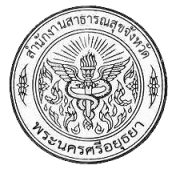 	นพ.พิทยา ไพบูลย์ศิริ นายแพทย์สาธารณสุขจังหวัดพระนครศรีอยุธยา เชิญชวนผู้ปกครองนำบุตรหลาน อายุ 2ปี 6เดือน – 7ปี รับวัคซีนหัด – หัดเยอรมัน ฟรี ตั้งแต่วันนี้จนถึงวันที่ 30 กันยายน 2558 ณ สถานบริการสาธารณสุขของรัฐทั่วประเทศ 
เพื่อเฉลิมพระเกียรติสมเด็จพระเทพรัตนราชสุดาฯ สยามบรมราชกุมารี ในโอกาส
ฉลองพระชนมายุ 5 รอบ 2 เมษายน 2558 	โรคหัด เป็นโรคไข้ออกผื่น เกิดจากเชื้อไวรัสหัด พบบ่อยในเด็กช่วงอายุ 1 – 6ปี นับว่าเป็นโรคที่มีความสำคัญมากโรคหนึ่ง เพราะอาจมีโรคแทรกซ้อนทำให้เด็กเสียชีวิตได้ 
อาการ จะคล้ายกับหวัดธรรมดา คือ มีไข้นำมาก่อน น้ำมูกไหล ไอแห้งๆ ต่อมาอาการต่างๆ จะเพิ่มขึ้น มีไข้สูง ตาแดงก่ำและแฉะ ไอและน้ำมูกมาก เด็กอาจมีไข้สูงประมาณ 3 – 4 วัน จึงเริ่มมีผื่นนูนแดง ติดกันเป็นปื้นๆ โดยจะขึ้นที่หน้าบริเวณชิดขอบผมแล้วแผ่กระจายไปทั่วตัว ใช้เวลาประมาณ 2 – 3 วัน ไข้ก็เริ่มลดลง ผื่นคงอยู่นาน 5 – 6 วัน กว่าจะจางหายไปหมด กินเวลาประมาณ 2 สัปดาห์ อาการแทรกซ้อน พบได้บ่อยโดยเฉพาะเด็กที่ขาดสารอาหารหรือในเด็กเล็ก โรคแทรกซ้อนที่สำคัญ ได้แก่ สมองอักเสบ ปอดบวม หลอดลมอักเสบ 
เยื่อบุตาอักเสบ หูอักเสบ ถ่ายเหลว									นพ.พิทยา ไพบูลย์ศิริ กล่าวต่อว่าโรคหัดติดต่อกันได้ง่ายมาก โดยการไอ จาม 
หรือพูดคุยกันในระยะใกล้ชิด เชื้อไวรัสหัดจะกระจายอยู่ในละอองเสมหะ น้ำมูก น้ำลาย
ของผู้ป่วย และเข้าสู่ร่างกายโดยการหายใจ บางครั้งเชื้ออยู่ในอากาศ เมื่อหายใจเอาละออง
ที่มีเชื้อเข้าไปก็ทำให้เป็นโรคได้ ดังนั้น ผู้ปกครองนำบุตรหลาน อายุ 2ปี 6เดือน – 7ปี 
รับวัคซีนหัด – หัดเยอรมัน ฟรี ได้ตั้งแต่วันนี้ ถึง 30 กันยายน 2558 ณ สถานบริการสาธารณสุขของรัฐทั่วประเทศ หากมีข้อสงสัยหรือต้องการคำปรึกษาเกี่ยวกับโรคหัด 
– หัดเยอรมัน สามารถโทรศัพท์สอบถามได้ที่ สายด่วนกรมควบคุมโรค 1422